We hope this information gives you confidence in our school system and our ability to stop the spread of COVID-19 on campus. While this will be another challenging year, we know it will also be a great one, and we look forward to supporting your student in his or her learning journey. As we go throughout this schoolyear, we ask that each student and staff member, alongwith their families, help us maintain a safe and healthy environment. If you have any questions or concerns, please reach out to the school at (806) 823-2476 or visitour website at www.silvertonisd.net.I have read and acknowledge SISD COVID procedures:_________________________________________________ NAME                                                                                         DATE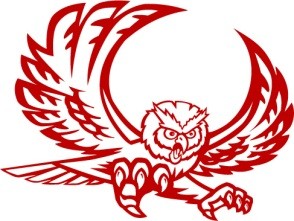 